الجمهورية الجزائرية الديمقراطية الشعبيةوزارة التعليـــــم العـالي والبحث العلمــي                              جامعــــــــــــــــــــــة 8 ماي 1945- قالمـــة كلية العلوم الإقتصادية و التجارية و علوم التسييــرقسم :..............................................................بطاقة أستاذ مشارك الاسم و اللقب: .................................................باللغة الفرنسية: ...................................تاريخ الميلاد :........./........./...............................مكان الميلاد :....................................الوضعية العائلية :...................................................................................................عنوان الإقامة: .....................................................................................................رقم الهاتف: .......................................................................................................الهيئة المستخدمة الأصلية: .........................................................................................الرتبة (الوظيفية): ..........................................تاريخ التوظيف: .........................................المنصب السامي: ........................................تاريخ التعيين:.............................................الشهادة الجامعية المتحصل عليها: ..................................................................................الاختصاص: .......................................................................................................الجامعة المسلمة للشهادة: ...........................................بتاريخ: ........../............/..............تاريخ أول توظيف كمدرس بجامعة قالمة: ............................................................................تاريخ التعيين خلال السنة الحالية: ..................................................................................المقاييس المدرسة ، طبيعتها حجمها: ...............................................................................سنوات الممارسة كمدرس بجامعة قالمة: .............................................................................                                     التوقيعالجمهورية الجزائرية الديمقراطية الشعبيةوزارة التعليـــــم العـالي والبحث العلمــي                              جامعــــــــــــــــــــــة 8 ماي 1945- قالمـــة كلية العلوم الإقتصادية و التجارية و علوم التسييــرقسم :........................................بطاقة أستاذ مشارك الاسم و اللقب: ..........................................باللغة الفرنسية: .........................................تاريخ الميلاد :.............................................مكان الميلاد :.........................................عنوان الإقامة: .....................................................................................................الشهادة الجامعية المتحصل عليها: .................................................................................الشعبة: ........................................... التقدير: .......................................................رقم الهاتف: ...................................... رقم الهاتف المهني: ............................................الهيئة المستخدمة الأصلية: .........................................................................................وظف كأستاذ مشارك في كلية العلوم الإقتصادية و التجارية و علوم التسييــر إبتداء من: ..............................لتدريس المقاييس التالية: رئيس القسم                                                                   نائب عميد الكلية مكلف بالدراسات و المسائل المرتبطة بالطلبةرئيس مصلحة المستخدمين                                                     رئيس المجلس العلميالجمهورية الجزائرية الديمقراطية الشعبيةوزارة التعليـــــم العـالي والبحث العلمــي                              جامعــــــــــــــــــــــة 8 ماي 1945- قالمـــة كلية العلوم الإقتصادية و التجارية و علوم التسييــرقسم :..............................................................تصريح شرفي بعدم ممارسة عمل ثانويبصفة أستاذ مشارك أو مؤقت(خاص بالأساتذة المشاركين)أنا الممضي أسفله الاسم و اللقب: ................................................................................. تاريخ الميلاد :........./........./...........................مكان الميلاد :........................................عنوان الإقامة: .....................................................................................................الموظف(ة)بالمؤسسة:...............................................................................................بصفة: .............................................................................................................أصرح بشرفي أنني لا أمارس أي نشاط ثانوي أخر بصفة أستاذ مؤقت أو مشارك في أي مؤسسة جامعية أو تعليمية أخرى داخل الوطن بخلاف جامعة قالمة خلال السنة الجامعية................/.............وفقا للتنظيم الجاري به العمل.            قدم هذا التصريح الشرفي لاستعماله في ملف بجامعة قالمة للقيام بتقديم دروس أو أعمال موجهة أو تطبيقية بالجامعة خلال السنة الجامعية ................./.............. بصفة : ......................................................................	قالمة في:	المعنيالجمهورية الجزائرية الديمقراطية الشعبيةوزارة ...................................................................................................                              إسم المؤسسة :........................................................................................................................ترخيص المؤسسة المستخدمة(خاص بالأساتذة المشاركين ، المدعوين ، المؤقتين)أنا الممضي أسفله السيد: ................................................................................. مدير مؤسسة:......................................................................................................أرخص للسيد(ة): ..................................................................................................تاريخ الميلاد :........./........./............                 مكان الميلاد :........................................الشهادة الجامعية المتحصل عليها: ..................................................................................المسلمة بالتاريخ: ......./........./............ من جامعة: ........................................................التخصص: ......................................................................................................... الذي يعمل بمصالحنا بصفة (الوظيفة أو الرتبة): .....................................................................منذ : ..............................................................................................................للقيام بأعمال ثانوية و المتمثلة في إلقاء دروس أو أعمال موجهة أو تطبيقية بجامعة قالمة، خلال السنة الجامعية : ........../........... بصفة أستاذ مشارك / أستاذ مدعو / مؤقت ( أختر المناسب منها). و أؤكد أن المعني (ة) لن يستفد إلا من هذا الترخيص الوحيد لصالح جامعة قالمة ، و الذي لايسمح له القيام بوظائف مماثلة و موازية مع جامعات أو مؤسسات تعليمية أخرى خلال الموسم الجامعي الحالي، وهذا وفق التنظيم الجاري به العمل( المرسوم رقم84/296 المؤرخ في 13/10/1984 المعدل و المتمم بالمرسومين التنفيذيين رقم98-46 المؤرخ في 8/02/1998 ورقم 01-293 المؤرخ في1/10/2001 المتعلق بمهام التدريس و التكوين باعتبارهما عملا ثانويا، و كذا المرسوم التنفيذي رقم 01/294 المؤرخ في 01/10/2001 المحدد لشروط توظيف و عمل الأساتذة المشاركين و الأساتذة المدعوين).………………. في:……………                                                المدير تكوين ملف أستاذ مشارك3 نسخ طبق الأصل من الشهادة المؤهل المطلوب3 نسخ طبق الأصل من قرار التعيين في منصب سامي3 نسخ من إستمارة ترخيص المؤسسة المستخدمة3نسخ شهادة تثبت الخبرة المهنية أو شهادة العمل – 10سنوات منها 5 سنوات في منصب عالي3 نسخ مصادق عليها من تصريح شرفيصك بريدي مشطوب 2 صورة شمسيةشهادة ميلادنسخة من بطاقة الضمان الاجتماعي(إجباري)الجمهورية الجزائرية الديمقراطية الشعبيةREPUBLIQUE ALGERIENNE DEMOCRATIQUE ET POPULAIREاستمارة مرفقة لملف توظيف أستاذ مشارك أو مؤقت           للسنة الجامعية..................../..............الكلية الأصلية (المختصة):اسم الكلية:..................................................................................................................المادة ( المواد) المدرسة (الاختصاص):..............................................................................الحجم الساعي في الأسبوع السداسي الفردي:.......................... السداسي الفردي:.........................السنة الجامعية:..................../....................إسم و لقب الأستاذ:..........................................................................................................الشهادة المتحصل عليها:................................تاريخ الحصول عليها.........................................المهنة:........................................................................................................................الصفة: أستاذ مشارك أستاذ مؤقتالكلية المستقبلة:اسم الكلية:....................................................................................................................القسم: .........................................................................................................................ملاحظة: تحفظ هذه الاستمارة في ملف المعنيالحجم الساعينوع العمل(دروس ، أعمال موجهة)السنةالقسمالمقياسالرقم1234الحجم الساعي الأسبوعي:الحجم الساعي الأسبوعي:الحجم الساعي الأسبوعي:الحجم الساعي الأسبوعي:الحجم الساعي الأسبوعي:MINISTERE DE L’ENSEIGNEMENT SUPERIEUR ET DE LA RECHERCHE SCIENTIFIQUEUNIVERSITE 8 MAI 1945 GUELMAVice Recteur de la formation  supérieure  des premier et deuxieme Cycles. La formation continue et des Diplômes. Et la formation supérieure de Graduation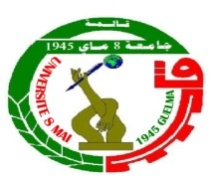 وزارة التعليم العالي والبحث العلميجـامعة 8 مـاي 1945 - قالمة نيابة مديرية الجامعة للتكوين العالي في الطورين الأول و الثاني و التكوين المتواصل و الشهادات و كذا التكوين العالي في التدرج تأشيرة عميد الكلية المختصة:تأشيرة رئيس القسم المختص:تأشيرة عميد الكلية المستقبلة:تأشيرة رئيس القسم المستقبل: